Grundschule an der Marschallstraße / Außenstelle Lenaustraße
Städt. Gemeinschaftsschule der Primarstufe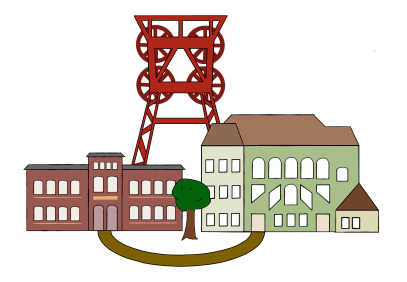 Marschallstr. 13 / Lenaustr. 545889 GelsenkirchenMarschallstr.: 	Tel.: 0209/86290 	 Fax: 0209/3611380
Lenaustr.: 	Tel.: 0209/85402	 Fax: 0209/3194411ggs-marschallstrasse@gelsenkirchen.de Gelsenkirchen, 24.09.2021Liebe Eltern!Die Digitalisierung der Schulen wurde im vergangenen Jahr durch die Corona-Pandemie stark vorangetrieben. Am kommenden Donnerstag findet für die KollegInnen der GGS Marschallstraße eine Fortbildung zur IServ-Plattform statt, mit der die meisten Schulen in Gelsenkirchen nun arbeiten und in die auch die Eltern und die Kinder im Laufe der Zeit eingebunden werden sollen. Da die Schulung in 2 Blöcken (morgens und nachmittags) für alle KollegInnen stattfinden wird, findet an diesem Tag für die Klassen 2, 3 und 4 der Unterricht auf Distanz statt. Die Kinder erhalten einen Arbeitsplan und sollen diese Aufgaben bis Freitag zu Hause erledigen. Die 1. Klassen und die IFÖ-Klassen haben Unterricht in der Schule.Sollten Sie Ihr Kind an diesem Tag nicht zu Hause betreuen können, gibt es von 7.45 Uhr – 11.35 Uhr eine Notgruppe in der Schule. Die Kinder können dann dort die Distanzlernaufgaben erledigen. Bitte melden Sie Ihr Kind dafür bitte bis Mittwoch, 29.9.21 beim Klassenlehrer an. Dies gilt unabhängig von einem OGS-Vertrag!Ihnen allen wünsche ich: Bleiben Sie gesund!Liebe Grüße,Friederike Keul
(Schulleitung)-----------------------------------------------------------------------------------------------------------------Anmeldung Betreuung Do 30.9.21Mein Kind (Vorname, Name) ___________________________________________________ Klasse: _____benötigt am Donnerstag 30.9.21 eine Betreuung bis 11.35 Uhr.________________________________________________________________Unterschrift eines Erziehungsberechtigten.